Отчет  по воспитательной работе в оздоровительном лагере «Романтика» на базе МБОУ СОШ №39 п. Дальнее ПолеС 30.10.2013г. – 05.11.2013 на базе МБОУ СОШ №39 п. Дальнее Поле работал лагерь с дневным пребыванием.Цель работы: воспитание социально адаптированной личности через пропаганду здорового образа жизниЗадачи: Создание оптимальных условий для укрепления здоровья и организации досуга детей во время осенних каникул ;Профилактика детской безнадзорности в каникулярное время;Создание благоприятных условий для развития социально адаптированной личности в современных жизненных условиях, для развития физической культуры; совершенствование знаний и умений, навыков по профилактике детского дорожно-транспортного травматизма.На протяжении  всей смены  работали воспитатели: Фильшина И.А., Марцинкевич Г.Н, Ткачева О.И., Воронцова Е.Н., Гревцева А.Н., Пушкарский В.А.Были проведены следующие мероприятия:30.10.13. Открытие лагерной смены. Учащиеся побывали в  город «Встреч» . Ребята разучили подвижные игры, совершили экскурсию в природу. Луханин В.М. провел для учащихся игры по ПДД.31.10.13.  Ребята посетили   город «Олимпийский». Воспитанники побывали в плавательном бассейне с. Песчанокопского. Эта поездка оставила  море впечатлений.01.11.13. Город «Мастеров». В этот день ребята изготавливали осенние композиции из природного материала, проведена акция «Чистодвор», а потом побывали в городе «Эрудитов», где состоялся интеллектуальный марафон «Что я знаю о вредных привычках?» 02.11.13. В этот день ребята побывали в городах «Интеллектуальный» и «Театральный», ребята соревновались в конкурсах на знание стихов и пословиц об осени , пели, танцевали, разыгрывали мини-сценки.05.11.13. Все воспитанники попали в город «Фиесту», где состоялся праздничный концерт, посвященный закрытию лагерной смены «Минута славы!»                                                                                                        Начальник лагеря     Смирнова В.Н.Фотоотчет прилагается.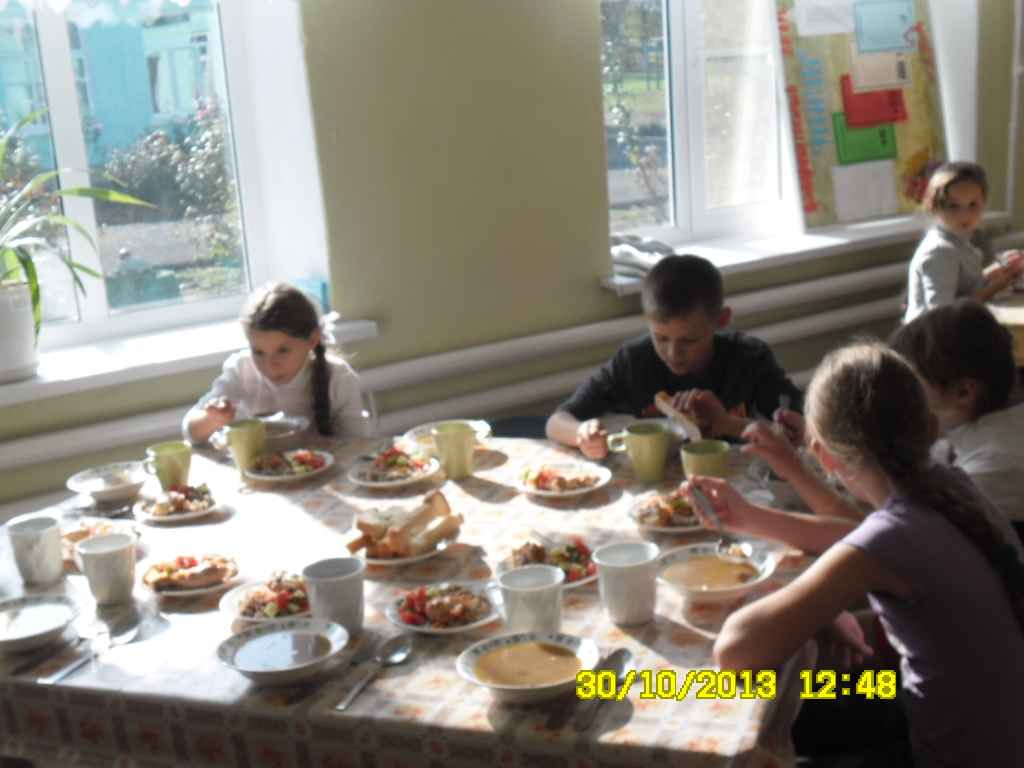 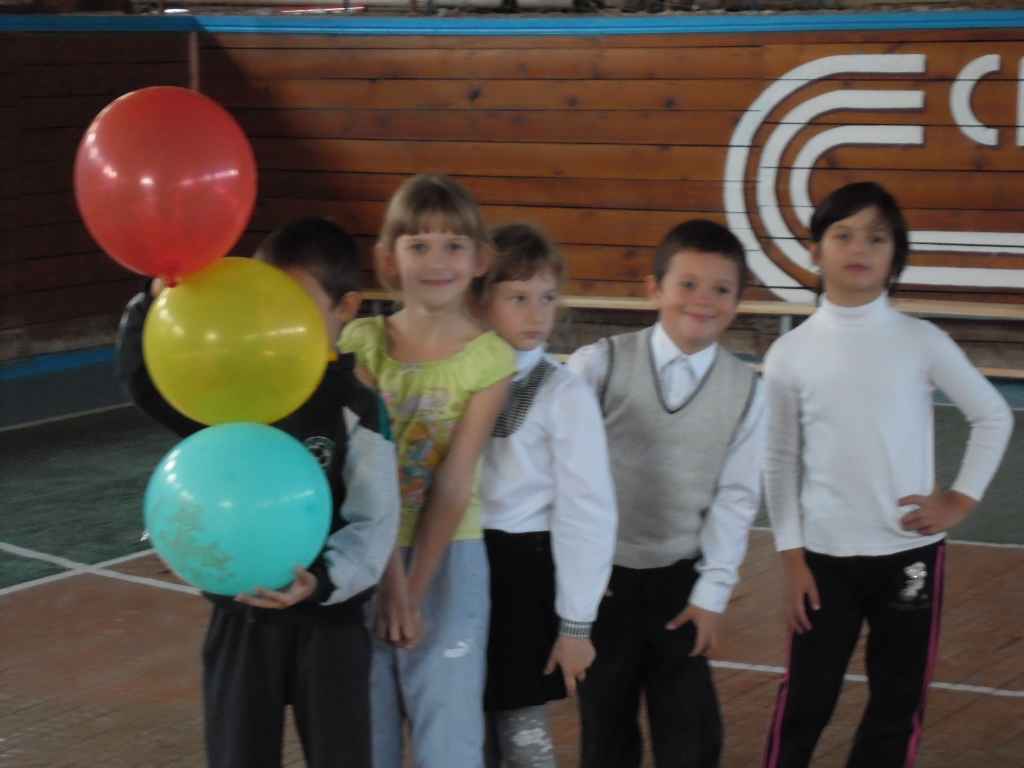 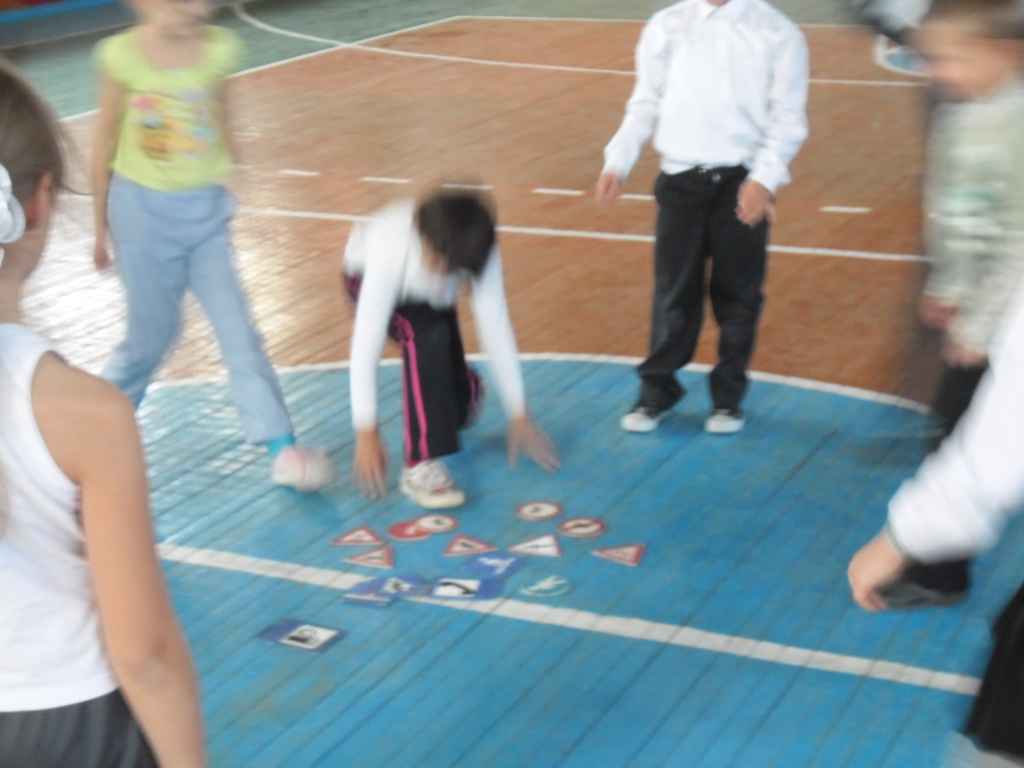 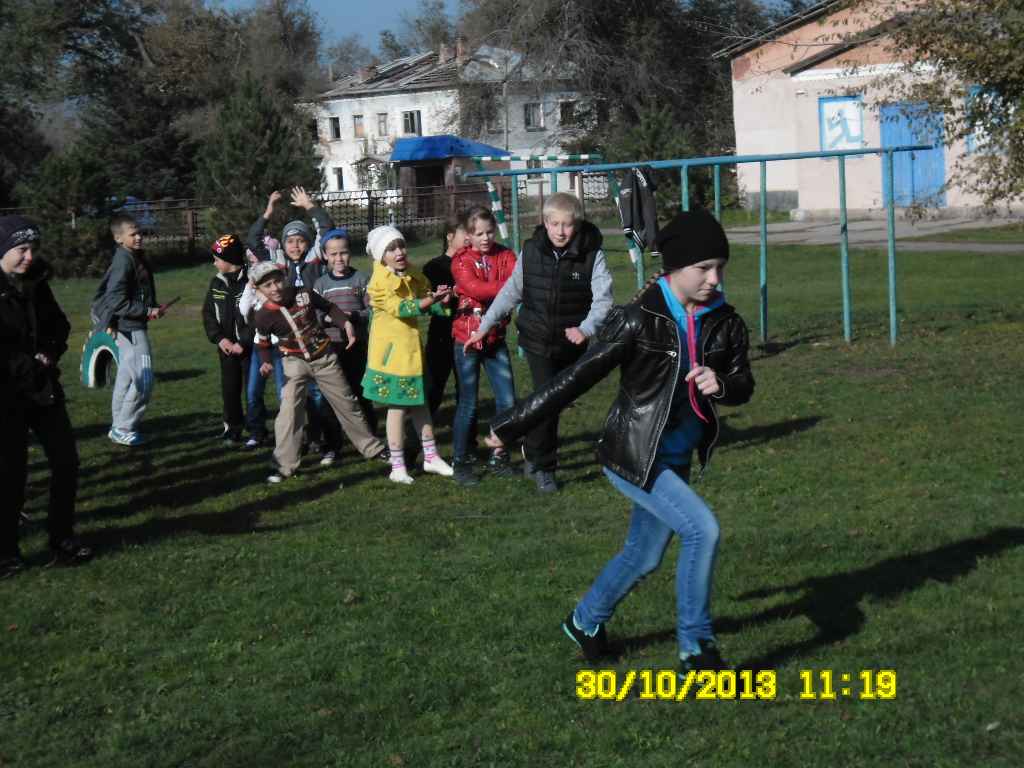 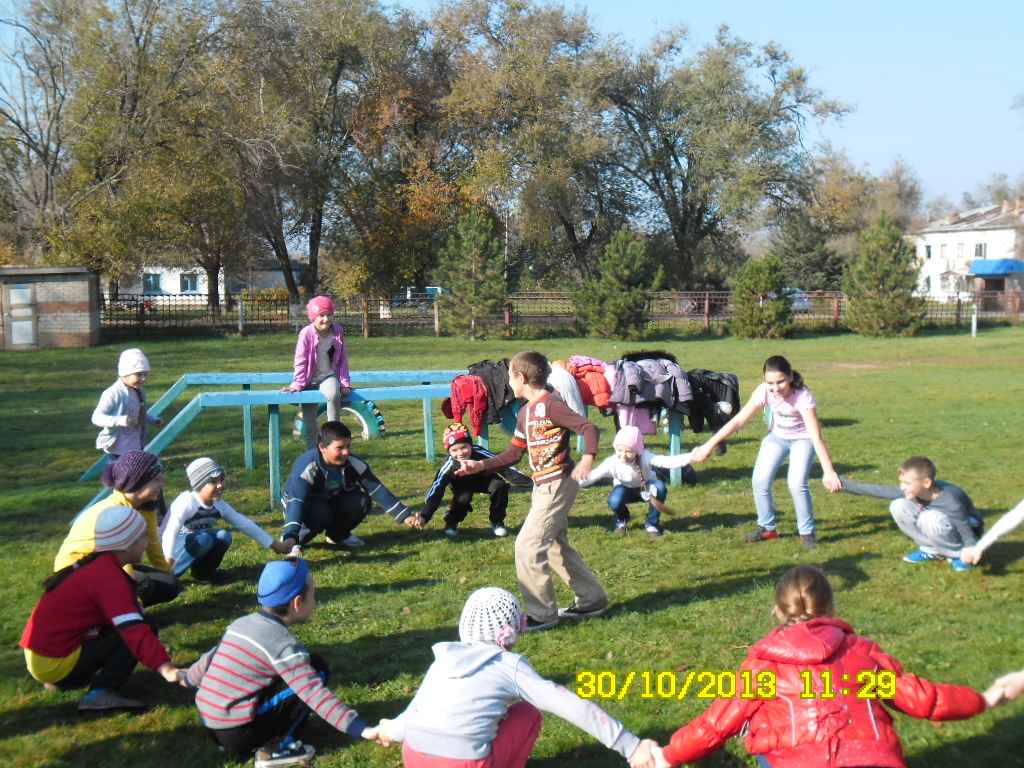 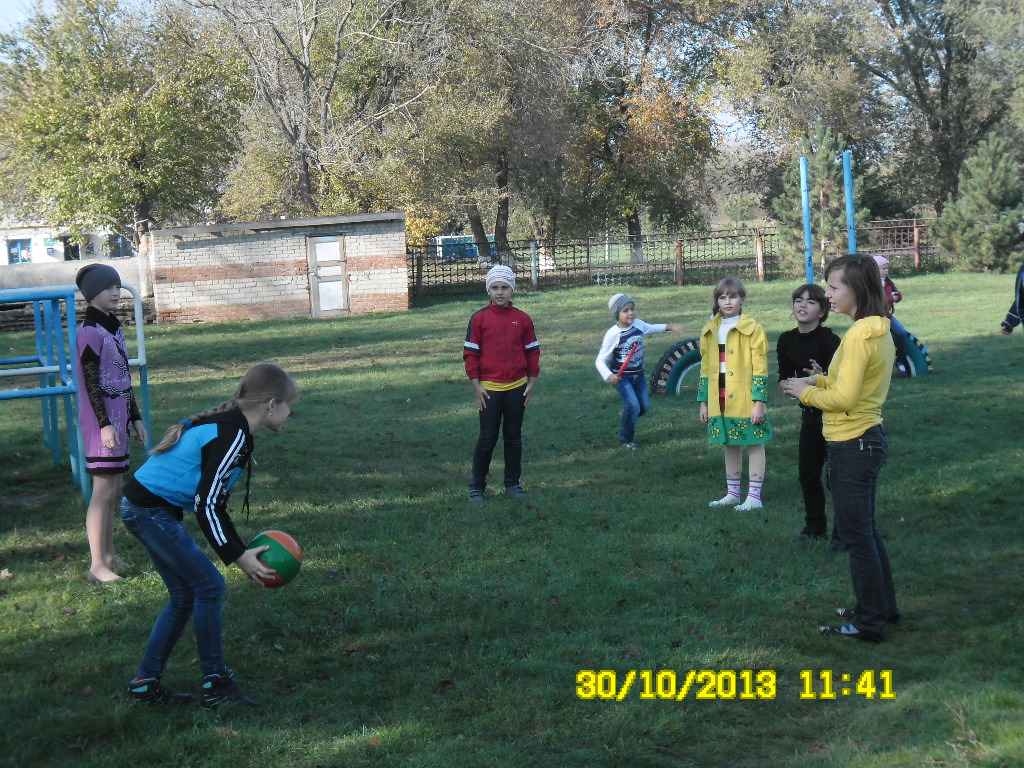 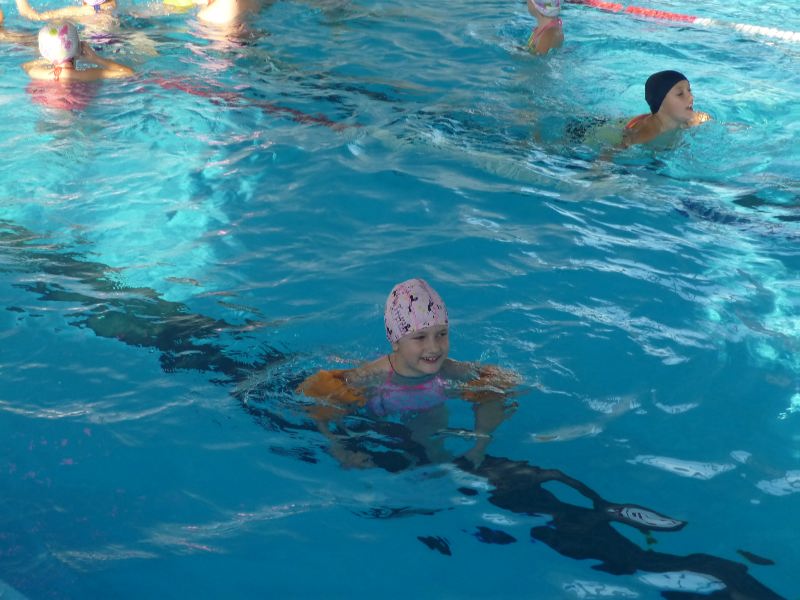 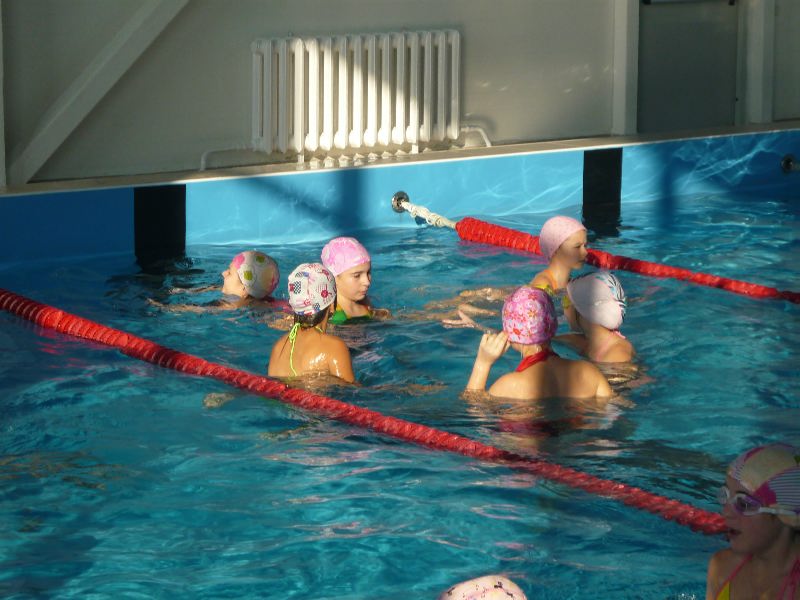 